.The dance begins with the vocalsS1: Kick-ball-step, side & step, rock forward, shuffle back turning ½ lS2: Step-touch behind-back, shuffle back, ½ turn l, ½ turn l, coaster stepRestart: In the 3rd round - direction 6 o'clock - stop here and start again from the beginningRestart: In the 6th round - direction 12 o'clock - stop here and start again from the beginningS3: ⅛ turn r, ⅛ turn r, mambo forward, back 2, 1/4 turn l/sailor stepS4: Cross-side-heel & cross-side-cross, rock side, rock backRepeat until the endAnd don't forget to smile, because dancing is fun!There is no guarantee for errors in the translation, content, spelling, etc.!Contact: birgit.golejewski@gmail.com www.country-linedancer.deYa Heard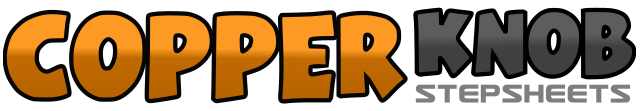 .......Count:32Wand:2Ebene:Improver.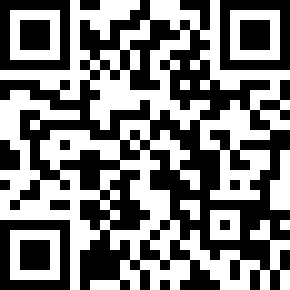 Choreograf/in:Silvia Schill (DE) & TFDSabine (DE) - May 2021Silvia Schill (DE) & TFDSabine (DE) - May 2021Silvia Schill (DE) & TFDSabine (DE) - May 2021Silvia Schill (DE) & TFDSabine (DE) - May 2021Silvia Schill (DE) & TFDSabine (DE) - May 2021.Musik:Ya Heard - Thomas RhettYa Heard - Thomas RhettYa Heard - Thomas RhettYa Heard - Thomas RhettYa Heard - Thomas Rhett........1&2Kick RF forward - move RF next to left and step forward with left3&4Step right with right - move LF next to right and step forward with right5-6Step forward with left - weight back on RF7&8¼ turn left around and step left with left - move RF next to left, ¼ turn left around and step forward with left (6 o'clock)1&2Step forward with right - tap left toe behind right foot and step backward with left3&4Step backward with right - move LF next to right and step backward with right5-6½ turn left around and step forward with left - ½ turn left around and step backward with right7&8Step backward with left - move RF next to left and small step forward with left1-2⅛ turn right around and step forward with right -⅛ turn right around and step forward with left (9 o'clock)3&4step forward with right - weight back on LF and step backward with right5-6 2steps backward, swinging each leading foot backward in a circle (l - r)7&8¼ turn left around and cross LF behind right - step right with right and weight back on LF (6 o'clock)1&Cross RF over left and small step left with left2&Tap right heel diagonally right in front and move RF next to left3&4Cross LF over right - small step right with right and cross LF over right5-6Step right with right - weight back on LF7-8Step backward with right - weight back on LF